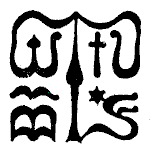 Wesley János Lelkészképző Főiskola Szociális munka szakTantárgy kódjaSMAV260 SMAV260 SMAV260 Tantárgy elnevezéseKreatív módszerekKreatív módszerekKreatív módszerekTantárgy oktatójának neveCsíkiné Sári AdélCsíki LórántBeosztása, tudományos fokozataóraadó oktatókTantárgy óraszámanappali tagozaton 2 óra/hétlevelező tagozaton 16 óra/félévnappali tagozaton 2 óra/hétlevelező tagozaton 16 óra/félévnappali tagozaton 2 óra/hétlevelező tagozaton 16 óra/félévTanóra típusaelőadás + gyakorlatelőadás + gyakorlatelőadás + gyakorlatMeghirdetési időszakőszi félév őszi félév őszi félév Kreditszám1 kredit1 kredit1 kreditA tantárgy céljaA hallgató ismerje meg az őszi-téli ünnepkörhöz tartozó, komplex foglalkozás részét képező természetes anyagok felhasználásával készült tárgyak elkészítésének módját.   Olyan kézműves technikák, kreatív módszerek elsajátítása, amelyek segítségével a pedagógiai és a szociális szféra valamennyi területén hatékony foglalkozásokat, programokat valósíthat meg a hallgató.A hallgató ismerje meg az őszi-téli ünnepkörhöz tartozó, komplex foglalkozás részét képező természetes anyagok felhasználásával készült tárgyak elkészítésének módját.   Olyan kézműves technikák, kreatív módszerek elsajátítása, amelyek segítségével a pedagógiai és a szociális szféra valamennyi területén hatékony foglalkozásokat, programokat valósíthat meg a hallgató.A hallgató ismerje meg az őszi-téli ünnepkörhöz tartozó, komplex foglalkozás részét képező természetes anyagok felhasználásával készült tárgyak elkészítésének módját.   Olyan kézműves technikák, kreatív módszerek elsajátítása, amelyek segítségével a pedagógiai és a szociális szféra valamennyi területén hatékony foglalkozásokat, programokat valósíthat meg a hallgató.Szükséges előtanulmányok, feltételezett tudásanyagFejlesztendő kompetenciaterületekAz alapvető kézműves technikák megismerése hozzájárulhat a manuális készség, a kreativitás, a konstrukciós készség, a vizuális látásmód (formák, színek), stílusérzék fejlesztéséhez. Komplex gondolkodásmód elsajátítása hagyományőrző rendezvények szervezéséhez.tudása- a hagyományos népi kultúra alapjainak ismerete, jeles napok, ünnepi szokások, népi kalendárium- kézműves foglalkozások levezetésének módszertana- hagyományőrző programok szervezése képességei- manuális készség- kreativitás- konstrukciós készség- vizuális látásmód- stílusérzékAz alapvető kézműves technikák megismerése hozzájárulhat a manuális készség, a kreativitás, a konstrukciós készség, a vizuális látásmód (formák, színek), stílusérzék fejlesztéséhez. Komplex gondolkodásmód elsajátítása hagyományőrző rendezvények szervezéséhez.tudása- a hagyományos népi kultúra alapjainak ismerete, jeles napok, ünnepi szokások, népi kalendárium- kézműves foglalkozások levezetésének módszertana- hagyományőrző programok szervezése képességei- manuális készség- kreativitás- konstrukciós készség- vizuális látásmód- stílusérzékAz alapvető kézműves technikák megismerése hozzájárulhat a manuális készség, a kreativitás, a konstrukciós készség, a vizuális látásmód (formák, színek), stílusérzék fejlesztéséhez. Komplex gondolkodásmód elsajátítása hagyományőrző rendezvények szervezéséhez.tudása- a hagyományos népi kultúra alapjainak ismerete, jeles napok, ünnepi szokások, népi kalendárium- kézműves foglalkozások levezetésének módszertana- hagyományőrző programok szervezése képességei- manuális készség- kreativitás- konstrukciós készség- vizuális látásmód- stílusérzékTantárgyi leírásTematika: Jeles napok ünnepi szokások, a hagyományápolás, mint a közösség megtartó erejeKézműves szabadidős foglalkozások tervezése, előkészítése, lebonyolítása. Alapanyagok beszerzési lehetőségei. Gyakorlati tanácsok Gesztenye figurák készítéseKönyvkötésA nemezelés alapjai, labda, lap és üreges tárgy készítéseAz agyag felhasználásaGyöngyfűzésSzövés karmantyúnKeresztszemes hímzés, illatzsák készítéseGyertyamártás, adventi koszorú vagy kopogtató készítésBetlehem készítése, csuhéfigurákTematika: Jeles napok ünnepi szokások, a hagyományápolás, mint a közösség megtartó erejeKézműves szabadidős foglalkozások tervezése, előkészítése, lebonyolítása. Alapanyagok beszerzési lehetőségei. Gyakorlati tanácsok Gesztenye figurák készítéseKönyvkötésA nemezelés alapjai, labda, lap és üreges tárgy készítéseAz agyag felhasználásaGyöngyfűzésSzövés karmantyúnKeresztszemes hímzés, illatzsák készítéseGyertyamártás, adventi koszorú vagy kopogtató készítésBetlehem készítése, csuhéfigurákTematika: Jeles napok ünnepi szokások, a hagyományápolás, mint a közösség megtartó erejeKézműves szabadidős foglalkozások tervezése, előkészítése, lebonyolítása. Alapanyagok beszerzési lehetőségei. Gyakorlati tanácsok Gesztenye figurák készítéseKönyvkötésA nemezelés alapjai, labda, lap és üreges tárgy készítéseAz agyag felhasználásaGyöngyfűzésSzövés karmantyúnKeresztszemes hímzés, illatzsák készítéseGyertyamártás, adventi koszorú vagy kopogtató készítésBetlehem készítése, csuhéfigurákKötelező és ajánlott irodalomAjánlott irodalom:Tátrai Zsuzsanna – Karácsony Molnár Erika: Jeles napok, ünnepi szokások. Planétás Kiadó. 1997.Tarján Gábor: Mindennapi hagyomány. Mezőgazdasági Kiadó. 1984.Népi játszóház. MMI, Népművészeti Osztály. 1995.Ajánlott irodalom:Tátrai Zsuzsanna – Karácsony Molnár Erika: Jeles napok, ünnepi szokások. Planétás Kiadó. 1997.Tarján Gábor: Mindennapi hagyomány. Mezőgazdasági Kiadó. 1984.Népi játszóház. MMI, Népművészeti Osztály. 1995.Ajánlott irodalom:Tátrai Zsuzsanna – Karácsony Molnár Erika: Jeles napok, ünnepi szokások. Planétás Kiadó. 1997.Tarján Gábor: Mindennapi hagyomány. Mezőgazdasági Kiadó. 1984.Népi játszóház. MMI, Népművészeti Osztály. 1995.Ismeretek ellenőrzésének módjaKövetelmény, értékelés:A kreditminősítés alapja: A kiadott tananyagok elkészítése, bemutatása. Aszinkron tananyag ismeretéhez kapcsolódó írásbeli visszajelzés személyes tapasztalatok alapján. Vizsgajegy: házi dolgozat alapján. Két-három oldal terjedelmű szabadon választott, az őszi-téli ünnepkörbe tartozó, jeles naphoz kapcsolódó, népi kézműves technika elemeivel átszőtt kézműves foglalkozás tervének elkészítése választott szociális helyszínhez kapcsolva. A dolgozat leadás határideje 2021.december 30.A dolgozatnak az alábbiakat kell tartalmaznia:az ünnep rövid leírása az ünnephez kapcsolódó kézműves foglalkozás megnevezésea választott szociális helyszín leírása, célcsoport, a foglalkozás helyszínének leírása, a résztvevők életkora (ha releváns) stb.anyag- és eszközszükségleta foglalkozás rövid leírásaa tervezett foglalkozással kapcsolatos esetleges nehézségek, kockázati tényezőkAz online illetve az aszinkron tananyagból kiragadott, vagy az abból merített ötleteket szívesen fogadjuk. Mindezek leírása önállóan, az interneten található oldalak másolását mellőzve történjen. A netről másolt dolgozatokat nem tudjuk elfogadni. Az elkészült tárgyi és írott vizsgaanyagokat a következő címre kérjük küldeni: sariadel@gmail.comKövetelmény, értékelés:A kreditminősítés alapja: A kiadott tananyagok elkészítése, bemutatása. Aszinkron tananyag ismeretéhez kapcsolódó írásbeli visszajelzés személyes tapasztalatok alapján. Vizsgajegy: házi dolgozat alapján. Két-három oldal terjedelmű szabadon választott, az őszi-téli ünnepkörbe tartozó, jeles naphoz kapcsolódó, népi kézműves technika elemeivel átszőtt kézműves foglalkozás tervének elkészítése választott szociális helyszínhez kapcsolva. A dolgozat leadás határideje 2021.december 30.A dolgozatnak az alábbiakat kell tartalmaznia:az ünnep rövid leírása az ünnephez kapcsolódó kézműves foglalkozás megnevezésea választott szociális helyszín leírása, célcsoport, a foglalkozás helyszínének leírása, a résztvevők életkora (ha releváns) stb.anyag- és eszközszükségleta foglalkozás rövid leírásaa tervezett foglalkozással kapcsolatos esetleges nehézségek, kockázati tényezőkAz online illetve az aszinkron tananyagból kiragadott, vagy az abból merített ötleteket szívesen fogadjuk. Mindezek leírása önállóan, az interneten található oldalak másolását mellőzve történjen. A netről másolt dolgozatokat nem tudjuk elfogadni. Az elkészült tárgyi és írott vizsgaanyagokat a következő címre kérjük küldeni: sariadel@gmail.comKövetelmény, értékelés:A kreditminősítés alapja: A kiadott tananyagok elkészítése, bemutatása. Aszinkron tananyag ismeretéhez kapcsolódó írásbeli visszajelzés személyes tapasztalatok alapján. Vizsgajegy: házi dolgozat alapján. Két-három oldal terjedelmű szabadon választott, az őszi-téli ünnepkörbe tartozó, jeles naphoz kapcsolódó, népi kézműves technika elemeivel átszőtt kézműves foglalkozás tervének elkészítése választott szociális helyszínhez kapcsolva. A dolgozat leadás határideje 2021.december 30.A dolgozatnak az alábbiakat kell tartalmaznia:az ünnep rövid leírása az ünnephez kapcsolódó kézműves foglalkozás megnevezésea választott szociális helyszín leírása, célcsoport, a foglalkozás helyszínének leírása, a résztvevők életkora (ha releváns) stb.anyag- és eszközszükségleta foglalkozás rövid leírásaa tervezett foglalkozással kapcsolatos esetleges nehézségek, kockázati tényezőkAz online illetve az aszinkron tananyagból kiragadott, vagy az abból merített ötleteket szívesen fogadjuk. Mindezek leírása önállóan, az interneten található oldalak másolását mellőzve történjen. A netről másolt dolgozatokat nem tudjuk elfogadni. Az elkészült tárgyi és írott vizsgaanyagokat a következő címre kérjük küldeni: sariadel@gmail.comTantárgy tárgyi követelményeitanterem, kézműves eszközöktanterem, kézműves eszközöktanterem, kézműves eszközök